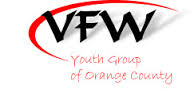 REFEREE LOGGYM OR FACILITY / COURT #: _____________________	 COMMISSIONER:  _________________________SATURDAY, OCTOBER 14, 2023		Referee #1				Referee #28:00 A.M.	___________________________________	__________________________________9:00 A.M.	___________________________________	__________________________________	10:00 A.M.	___________________________________	__________________________________	11:00 A.M.	___________________________________	__________________________________	12:00 P.M.	___________________________________	__________________________________	1:00 P.M.	___________________________________	__________________________________	2:00 P.M.	___________________________________	__________________________________	3:00 P.M.	___________________________________	__________________________________	4:00 P.M.	___________________________________	__________________________________	5:00 P.M.	___________________________________	__________________________________	6:00 P.M.	___________________________________	__________________________________	7:00 P.M.	___________________________________	__________________________________SUNDAY, OCTOBER 15, 20238:00 A.M.	___________________________________	__________________________________9:00 A.M.	___________________________________	__________________________________	10:00 A.M.	___________________________________	__________________________________	11:00 A.M.	___________________________________	__________________________________	12:00 P.M.	___________________________________	__________________________________	1:00 P.M.	___________________________________	__________________________________	2:00 P.M.	___________________________________	__________________________________	3:00 P.M.	___________________________________	__________________________________	4:00 P.M.	___________________________________	__________________________________	5:00 P.M.	___________________________________	__________________________________COMMISSIONERS SIGNATURE: ____________________________DATE:_________________________________	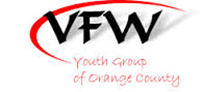 SCORE KEEPER LOGGYM OR FACILITY / COURT #: ______________    	                  COMMISSIONER:  _________________________SATURDAY, OCTOBER 14, 2023		SCOREKEEPER 1				SCOREKEEPER 28:00 A.M.	___________________________________	__________________________________9:00 A.M.	___________________________________	__________________________________	10:00 A.M.	___________________________________	__________________________________	11:00 A.M.	___________________________________	__________________________________	12:00 P.M.	___________________________________	__________________________________	1:00 P.M.	___________________________________	__________________________________	2:00 P.M.	___________________________________	__________________________________	3:00 P.M.	___________________________________	__________________________________	4:00 P.M.	___________________________________	__________________________________	5:00 P.M.	___________________________________	__________________________________	6:00 P.M.	___________________________________	__________________________________	7:00 P.M.	___________________________________	__________________________________SUNDAY, OCTOBER 15, 20238:00 A.M.	___________________________________	__________________________________9:00 A.M.	___________________________________	__________________________________	10:00 A.M.	___________________________________	__________________________________	11:00 A.M.	___________________________________	__________________________________	12:00 P.M.	___________________________________	__________________________________	1:00 P.M.	___________________________________	__________________________________	2:00 P.M.	___________________________________	__________________________________	3:00 P.M.	___________________________________	__________________________________	4:00 P.M.	___________________________________	__________________________________	5:00 P.M.	___________________________________	__________________________________COMMISSIONERS SIGNATURE:__________________	DATE:____________________________________	